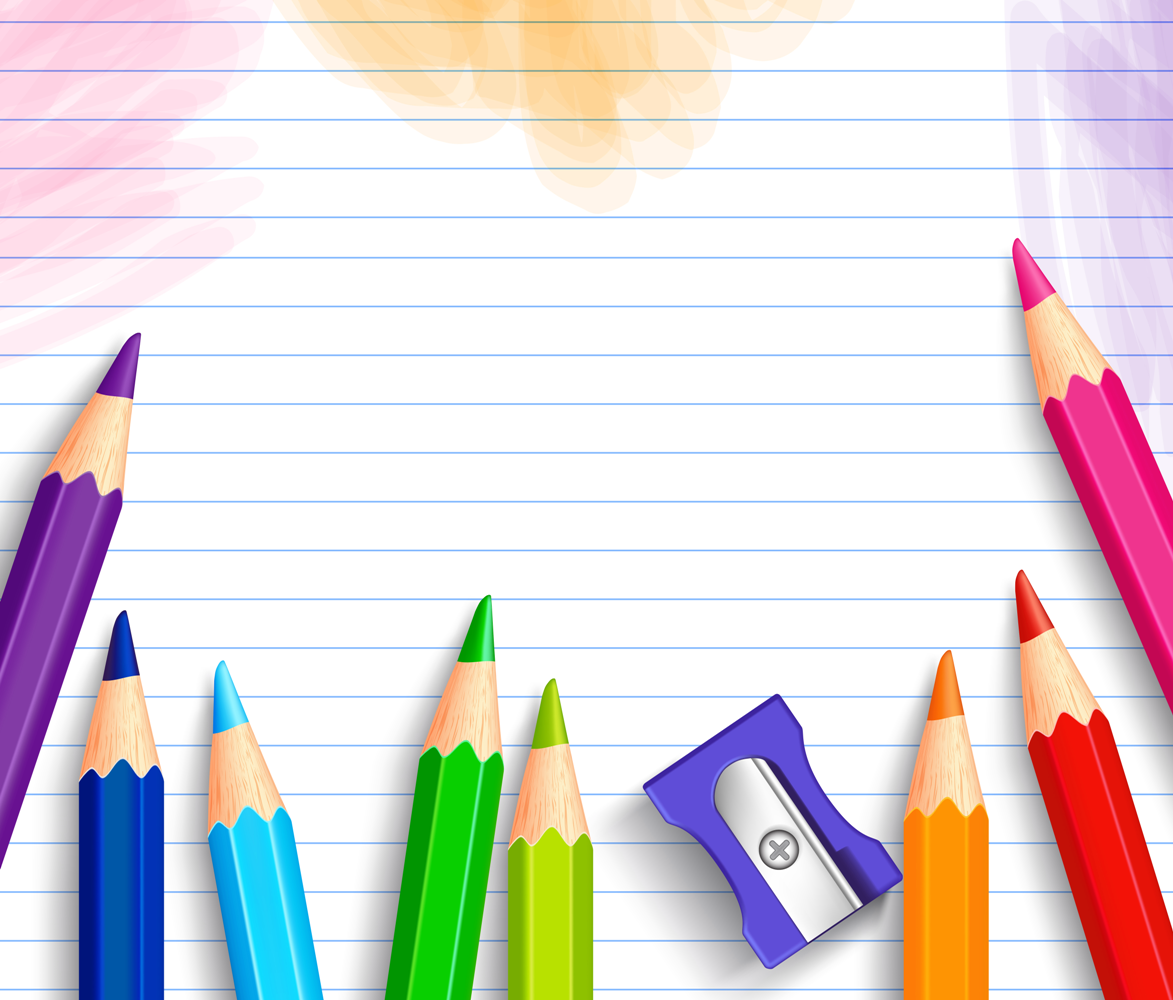 АНАЛИЗобразовательного процессаМКОУ «СОШ с.Важное»за 2020 – 2021г.Аннотация к плану работы школы за 2020-2021 учебный год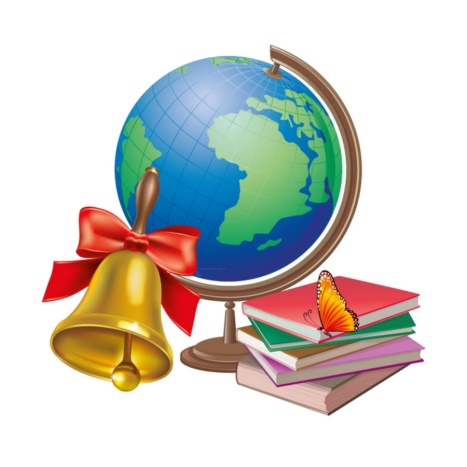 В этом публичном докладе представлены результаты деятельности нашего учреждения за текущий 2020 - 2021 учебный год.Современное образование детей сегодня - это сфера личностного развития, объективно создающая ребенку условия и возможности получать образование творческое, поисковое, а значит развивающее.Каждый день к нам в школу приходят более двухсот детей для добровольного и целенаправленного развития своих потенциальных возможностей, общения со сверстниками, пополнения собственных знаний. В школе учащиеся  стремятся не только к приобретению качественных предметных знаний, но учатся творить, улыбаться, стремятся к успеху и радоваться жизни. Школа сегодня - это гибкая и мобильная система, способная отвечать вызовам современности, при этом оставаясь стабильным институтом перспективного и безопасного детства, обладающее особым воспитательным потенциалом, которое позволяющим учащимся успешно адаптироваться к современному социуму, реализовать себя в условиях интенсивного развития новых технологий.План работы МКОУ «СОШ с.Важное» на 2020-2021 учебный год является локальным актом, который обеспечивает создание единого образовательного пространства, координирует деятельность всех участников педагогического процесса и в полной мере соответствует Закону РФ «Об образовании». План работы школы определяет цели и задачи, способы и средства их достижения на протяжении учебного год.Аналитическая информация представляет собой совокупность систематизированных управления данных о состоянии успеваемости, качества знаний, результатов ВШК, ГИА, уровня воспитанности учащихся, качества учебно-воспитательной работы, работы с педагогическими кадрами, с учащимися и их родителями, с общественностью и организациями, о состоянии материально-технической базы школы. В процессе анализа полученной информации обобщены данные о динамике развития процессов жизнедеятельности школы, управленческих и педагогических воздействий. Выявлены те из них, которые обеспечили успешность, что позволит сохранить и закрепить достигнутые качественные результаты, а так же выявлены причины имеющихся проблем, что позволяет определить направления их последующей локализации и устранения.  Цель анализа итогов работы школы – сформировать аналитическое обоснование для планирования жизнедеятельности образовательного учреждения, определить наиболее актуальные цели и задачи на предстоящий учебный год на основе оценки результатов деятельности управленческой команды и педагогического коллектива школы за 2020-2021учебный год. Для обеспечения оптимальности и обоснованности планирования, учёта реально имеющихся ресурсов и возможностей, определения последствий принимаемых управленческих решений, используется информация по основным направлениям жизнедеятельности МКОУ «СОШ с.Важное».На основе проведённого анализа разработан План работы школы на 2021-2022 учебный год, являющийся совокупностью действий, в процессе выполнения которых будут получены запланированные результаты, достигнуты поставленные цели и задачи в преемственности с прошедшим периодом. Организационно-педагогические мероприятия, направленные на получение учащимися образования.           Работа школы в 2020-2021 учебном году осуществлялась в соответствии с поставленными задачами: Педагогическому коллективу школы продолжить работу по повышению качества общего образования;Продолжить реализацию образования на третьей ступени обучения, продолжить формирование учебной мотивации у учащихся;Учителям школы подготовить материал по предмету для дистанционной формы обучения;Разработать программы  и продолжить работу  с учащимися с ОВЗ;Провести комплекс действий по успешной подготовке учеников к итоговой аттестации 9,11 классов;Организовать тематический контроль по предметам, которые выносятся на итоговую аттестацию.Педагогическая деятельность коллектива школы строится в соответствии с нормативно-правовыми документами по вопросам общего и среднего образования.Организация учебно-воспитательного процесса осуществляется на основе соблюдения принципов государственной политики в области образования, в соответствии с требованиями, которые регламентируются Законами: «Об образовании», «Об общем среднем образовании», «О правах ребенка», «Положением об общеобразовательном учреждении», «Санитарными правилами и нормами организации учебно-воспитательного процесса», Уставом школы и другими действующими нормативно-правовыми актами. Материально – техническая база школы отвечает требованиям,  обеспечивающим грамотное осуществление учебно-воспитательного  процесса. В школе функционируют: -один спортивный зал, -библиотека,-1 компьютерный класс,- 4 кабинета – начальная школа, -12 кабинетов для средней школы. Педагоги и учащиеся имеют возможность пользоваться Интернет-ресурсами. Территория школы оборудована спортивной площадкой.В школе соблюдается воздушный, световой и тепловой режимы, выполняются санитарно-гигиенические требования к школьной мебели и всему учебному оборудованию.С целью организации максимальной двигательной активности детей во время урока проводятся динамические паузы, соблюдаются гигиенические условия в кабинете, количество видов учебной деятельности, а так же средняя продолжительность и частота их чередования соответствует нормам и возрастным особенностям детей; формируется у учащихся отношение к человеку и его здоровью как к ценности, вырабатывается понимание сущности здорового образа жизни, формируется потребность к здоровому образу жизни.Начальное общее образование (1-4 классы) – 5 классов.Основное общее образование, вторая ступень обучения  (5-9 классы) – 7 классов.Среднее общее образование, третья ступень обучения (10-11 классы) – 2 класса.Режим и условия обучения в школе организованы в соответствии с требованиями СанПиН 2.4.2.2821-10. 5.3. Школа работает в одну смену.Школа работает в режиме пятидневной рабочей  недели для 1 – 11 классов; Продолжительность учебного года: 1 класс – 34 учебные недели; 2-8, 10 классы  - 35 учебных недель; 9 и 11 классы – 34 учебных недели; Продолжительность урока: 1 класс – (I полугодие- 35 минут, II полугодие – 40минут);- 2-11 классы – 40 минут; Перемены: 10-15 минут. В школе 14 классов (без подготовительного класса), в которых на конец  года обучалось 221 учащихся:-начальная школа – 5 классов – 90  учащихся.-основная школа 7 классов – 115 учащихся,- средняя школа 2 класса – 16 учащихся.Средняя наполняемость классов в 2020-2021 учебном году – 15 учащихся.Осуществление образовательного процессаСОШ с.Важное является средним общеобразовательным учреждением и в соответствии с уставными целями обеспечивает своим воспитанникам: - широкую образовательную подготовку по различным видам интеллектуальной   деятельности; - развитие творческого потенциала личности, воспитание в духе ответственности за самосовершенствование и совершенствование общества; - возможность самореализации и интеграции в современное общество, системы  национальных и мировой культур.Ведущая цель школы: подготовка ученика к учебной, профессиональной, социальной и личной жизнедеятельности; воспитание личности, способной к самопознанию, саморазвитию и самоопределению.Основные задачи,  решение которых  педколлективомв 2020-2021 учебном году было направлено на:- создание условий для развития личности через учебную, внеклассную деятельность;- проведение работы, нацеленной на предупреждение неуспеваемости и повышение качества знаний;- создание условий для внедрения деятельного характера образования; - формирование УУД, получение учащимися опыта коммуникативной, практической, творческой деятельности;- эффективное использование возможности школы в направлении здоровьесбережения;- совершенствование системы контроля за состоянием и ведением школьной документации;- развитие системы воспитывающей деятельности на основе общечеловеческих ценностей (воспитание общей культуры, патриотизма, верности духовным традициям российской культуры, толерантности, доброты, достоинства);-   реализация ФГОС в 1-11-х классах;-  развитие творческого потенциала участников образовательного  процесса;-   развитие единой информационной среды школы.Совершенствовалась система мониторинга школьного образования, которая построена на основе определения конечных результатов деятельности школы и включает в себя следующие компоненты:-  качество знаний учащихся (уровень преподавания, состояние учебно-методического обеспечения, индивидуальные особенности учащихся, уровень сформированности общих и специальных учебных умений и навыков, состояние системы контроля и оценивания знаний учащихся.);-уровень воспитанности школьников;здоровье школьников (состояние физического развития учащихся, лечебно-оздоровительной работы, физической подготовки учащихся, учебной нагрузки на организм, состояние микроклимата в школе).Усилилась работа по профилактике правонарушений и профилактике асоциального поведения  учащихся школы. Активизировалась работа с семьёй, больше привлекались родители к общественной жизни класса и школы, проводилась профилактическая работа на раннем школьном этапе развития ребёнка. На всех ступенях обучения реализовывались следующие формы организации учебного процесса: традиционные уроки (классно-урочная форма), консультации; дополнительные  занятия. Организация внеклассных занятий с учащимися велась через систему внеурочной работы (внеклассная работа по предметам (5,6,7,8,9 кл.).Обучение осуществлялось по государственным программам. Предельно допустимая нагрузка учащихся соответствовала нормам учебного плана. Итоговая нагрузка учащихся соблюдалась с учетом всех компонентов. Расписание составлялось с опорой на санитарно-гигиенические нормы.Выводы:учебный план  составлен на основе базисного учебного плана, соответствует существующим требованиям;соблюдены нормативы максимально допустимой нагрузки учащихся, гигиенические требования;созданы условия для обеспечения прав каждого учащегося на получение образования в соответствии с его потребностями и возможностями. Рекомендации:     -продолжать расширять материально-техническое обеспечении школыдля повышения уровня обученности учащихся.Работа с педагогическими кадрамиНа конец 2020/21 учебного года в школе  работало 26 педагогов:-администрация -3;-учителя – 20;-прочие педагогические работники – 3Целью совершенствования профессионального мастерства учителей служит традиционная курсовая подготовка. Курсовую подготовку прошли 5 педагогических работников школы (19%)по следующим направлениям: -«Совершенствование профессиональных компетенций учителей начальных классов в соответствии с ФГОС» (3 учителя –Кубанова С.М., Айдарукова Ф.А., Чотчаева А.Б. ),-«Совершенствование предметных и методических компетенций педагогических работников в рамках реализации федерального проекта «Учитель будущего»»- (2 учителя – Хубиева Д.Р., Джаубаева А.К.)Все выбранные направления курсовой подготовки соответствуют современным задачам совершенствования структуры и содержания школьного образования, в том числе приоритетным направлениям развития школы. Информация о прохождении курсовой подготовки систематизирована, имеется годовой и перспективный план повышения квалификации. По уровню квалификации на июнь 2020 года педагогический коллектив имеет следующий состав:  высшая  квалификационная  категория –16 человек  (62%),  первая квалификационная  категория– 7 человек (27%),  без категории-3 человека (11%).Основным назначением методической службы школы остается создание условий адаптации, становления, развития и саморазвития педагогических работников.Методическая работа представляет непрерывный, постоянный, повседневный процесс, сочетаясь с курсовой переподготовкой, работой школьных и районных  методических объединений, семинаров и конференций. Педагогический коллектив работал в 2020-2021 учебном году над единой методической темой: «Организация инновационной деятельности школы. Воспитание толерантной личности». В соответствии с общей темой школы были выбраны темы работы МО. Проанализировав работу методических объединений, следует отметить, что все они работали над созданием системы обучения, обеспечивающей потребности каждого ученика в соответствии с его склонностями, интересами и возможностями. Предметные недели гуманитарного и естественно – математического цикла  имели планы предметных недель, но их было немного. Учителя-предметники безответственно отнеслись к проведению предметных недель и взаимопосещению уроков.Целенаправленно ведется работа по освоению учителями современных методик и технологий обучения. Должное  внимание уделяется формированию у учащихся навыков творческой научно-исследовательской деятельности; сохранению и поддержанию здоровьесберегающей образовательной среды. На заседаниях методических объединений   не проводятся итоги вводного, промежуточного и итогового контроля знаний учащихся по предметам.На заседаниях МО обсуждались следующие вопросы:Изучение нормативно-правовой документации по вопросам образования;Развитие  творческих качеств учащегося через использование активных форм обученияВнедрение ФГОС ООО и ФГОС СОО по предметам естественно-математического циклаМониторинг качества подготовки учащихся по предметам;Методика работы с детьми, требующими педагогической поддержки;Подготовка учащихся к школьным и районным олимпиадам;Организация дистанционного обучения. Анализ положительных и отрицательных сторон дистанционного обучения;Организация работы со слабоуспевающими и неуспевающими  учащимися;Организация обучения  учащихся с ОВЗ;Подготовка учащихся к Всероссийским проверочным работам;Подготовка учащихся выпускных классов к Государственной итоговой аттестации.На заседаниях методических объединений решались проблемы повышения качества образования, преемственности между разными ступенями обучения и между разными классами в рамках одной ступени путем своевременной координации программно-методического обеспечения, взаимопосещений уроков, В целях повышения качества образования необходимо проводить работу по освоению учителями современных методик и технологий обучения. Учителями изучаются технологии: личностно-ориентированное обучение, здоровьесберегающие, технологию сотрудничества, игровые технологии, проектное обучение, технологию проблемного обучения, технологию на основе эффективных уроков, технологию полного усвоения знаний, технологию критического мышления, технологию многомерных дидактических инструментов, педагогическую технологию проектов, информационные технологии обучения. Анализируя работу МО учителей начальных классов можно сделать вывод, что в коллективе МО  создана атмосфера сотрудничества, взаимопомощи, поддержки. Учителя активно делились, обменивались приобретенным опытом со своими коллегами, знакомились с нормативными документами, обсуждали вопросы адаптации обучающихся, преемственности в обучении и воспитании школьников, обменивались опытом по использованию современных образовательных технологий в процессе урочной и внеурочной деятельности, делились своим педагогическим мастерством. В течение года решались текущие вопросы, велась необходимая документация. Методическая работа носила непрерывный характер и велась в   соответствии с планом. При проведении предметных недель творческая деятельность педагогов и учащихся не прослеживалась.   Все учителя МО проявили активность, творчески подошли к  организации и проведению мероприятий, посвященным предметным неделям. Недели были запоминающимися, очень понравилась учащимся и учителям.  На закрытии предметных недель были подведены итоги, всем призерам и победителям вручены грамоты. Но в связи с санитарно-эпидемиологической ситуацией в стране (школа была на самоизоляции) не по всем предметам проводились предметные недели.        МО начальных классов традиционно системно вело работу по преемственности в обучении. Результаты контроля процесса адаптации учащихся 1 классов к школе показали позитивную динамику сокращения адаптационного периода первоклассников, быстрое включение их в интенсивный процесс обучения, чему немало способствует включение в практику работы новых технологий обучения. Главный показатель творческой работы педагогов - достаточные знания обучающихся. Отдельным пунктом в методической работе школы стоит работа педагогов в кабинете информационных технологий. Благодаря наличию в кабинете программно-методических комплексов, педагоги имеют возможность целенаправленно работать над повышением уровня обученности каждого ученика, проводить компьютерную диагностику пробелов в знаниях и компьютерное тестирование учебных достижений. Но возможности компьютерного класса используются не в полном объеме и не всеми учителями.Используют информационные технологии в своей работе учителя: Дерябина Н.М., Апаева К.Х. (начальные классы), Хачирова Р.А., Джаубаева А.К., Темерезова А.Б., Лепшокова Х.Х., Тамбиева Л.С.Выводы:методическая работа в школе является составной частью единой системы непрерывного образования педагогических кадров, системы повышения их профессиональной квалификации;цели и задачи методической деятельности ориентированы на развитие профессиональных компетентностей и компетенций участников образовательного процесса;выбор содержания, форм и методов деятельности методической службы осуществляется с учетом индивидуальных особенностей, уровня профессиональной подготовки и потенциальных возможностей каждого члена коллектива;в образовательном учреждении  необходимо создать благоприятные условия для повышения творческого потенциала коллектива.Рекомендации:- отдельным педагогам необходимо совершенствовать формы работы с учащимися по организации научно - исследовательской деятельности и подготовке к олимпиадам,  ВПР   и  другим видам конкурсов;- шире использовать анкетирование, опрос, использовать современные диагностики для выявления и изучения содержания профессиональных потребностей педагогов;- планирование работы методических объединений направить на изучение методик преподавания, технологий обучения, организации научно-исследовательской деятельности учащихся, обобщения и распространения опыта коллег для развития интереса у педагогов к инновационной деятельности.Необходимо  руководителям ШМО контролировать проведение и подготовку  предметных недель, больше включать задания творческого характера, необходимо проводить открытые уроки, контролировать взаимопосещения уроков.Руководство образовательным процессомОсновными элементами контроля учебно-воспитательного процесса в  2020-2021 учебном году явились:выполнение всеобуча;состояние преподавания учебных предметов;изучение адаптации 1, 5, 10 классов;качество ведения школьной документации;выполнение учебных программ и предусмотренного минимума письменных работ;организация повторения и подготовка к проведению итоговой аттестации за курс базовой и средней школы;организация дистанционного обучения;организация работы со слабоуспевающими учащимися и учащимися с низкой учебной мотивацией.уровень профессиональной деятельности педагогов.При этом использовались следующие формы контроля:-классно-обобщающий контроль в 1, 3, 4, 5, 8,9, 11 классах;- тематический контроль состояния преподавания предметов,  -обзорный контроль (тематический вид) – состояние школьной документации:-классных журналов и дневников учащихся; система работы с рабочими тетрадями учащихся по истории, географии, биологии, организация итогового повторения; уровень подготовленности первоклассников к обучению в школе; уровень адаптации учащихся 1, 5 и 10 классов.-административный контроль знаний и умений учащихся по основным  предметам– промежуточный контроль.Классно–обобщающий контроль в 5-х классах проводился с целью: изучить систему учебной работы учителей пятых классов по осуществлению преемственности в работе начального звена и основной школы. Установлено, что учителя-предметники ведут работу по осуществлению преемственности: владеют программными требованиями, предъявляемыми к выпускникам начальной школы, ведут преподавание с учетом знаний, полученных учащимися в начальной школе, используют методы работы, которые характерны для начальной школы. По итогам контроля в 5-ых классах в прошлом учебном году было отмечено, что на уроках преобладает фронтальная работа, малая доля самостоятельной деятельности учащихся, низкий уровень  использования технологии  дифференцированного обучения, ИКТ. Мониторинг качества знаний учащихся за последние несколько лет показывает, что по русскому языку и по математике наибольшее количество ошибок допускается в основном по одним и тем же темам, изученным в начальной школе. Не стал исключением и этот год. Стоит проблема беглого выразительного осознанного чтения.Предложения по итогам контроляУчителям, работающим в 5-х классах, необходимо на уроках:использовать принципы внутренней дифференциации, свободный выбор заданий;шире использовать игровые технологии, наглядность,  ИКТ;подводить регулярно итоги каждого  урока; –продолжить работу над организацией классов, с этой целью изучить и использовать в работе с учащимися рекомендации педагога-психолога.Неотъемлемой частью внутришкольного контроля  является контроль за ведением  школьной документации. Предметом строгой отчетности стали классные журналы, которые находились под постоянным контролем администрации школы  (ежемесячно). Цели проверок  были следующие: объективность выставления оценок за четверть, полугодие и год; состояние опроса, накопляемость оценок; прохождение программ и выполнение практической части по отдельным предметам.В результате данного контроля делались записи в журналах, отмечались недостатки, которые учителя устраняли.Журналы в основном ведутся   в соответствии с инструкцией по ведению классных журналов. Вместе с тем,  по результатам внутришкольного контроля за ведением школьной документации, выявляются недостатки:по отдельным предметам  (алгебра, геометрия) допускается небрежное отношение к заполнению журналов (имеются случаи, когда учитель выставляет текущие оценки красной или черной ручкой);выявлена недостаточная накопляемость  отметок (имеются случаи, когда учащийся индивидуально не опрашивался в течение 2 недель);не полно записывалось домашнее задание( нет указания индивидуальных заданий), сокращение названий  тем  по предметам.В целом, учителя  систематически выставляют оценки, но имеются ошибочное выставления итоговых оценок (5 кл – Аскакова Ф.С., 7б кл., 9 кл. - Вакашев Р.А., 8 кл – Джаубаева А.К., Лепшокова Х.Х., Темерезова А.Б., Катчиева Ф.А., 11 кл. – Батчаева С.П.).К посещению  уроков во всех тематических проверках привлекались руководители  и  учителя методических объединений, что позволило собрать для объективного анализа объем информации.Основные направления посещений и контроля уроков:Изучение форм и методов, применяемых на уроках.Работа по формированию положительной мотивации учебной деятельности.Организация самостоятельной работы учащихся на уроке.Работа учителей-предметников, направленная на формирование компонентов учебной деятельности учащихся (умения планировать, проверять и оценивать собственную работу, предвидеть результаты ее).Изучение опыта работы педагогов.Соблюдение условий адаптационного периода в 1-ом, 5-ом  и 10-ом  классах.Особое внимание при посещении уроков уделялось совершенствованию форм и методов организации урока. Посещение уроков в текущем учебном году показало, что приёмы и методы современных педагогических концепций обучения в своей работе используют не все учителя школы, а поэтому анализ показывает, что уроки проводятся на недостаточно методическом уровне: знания, умения и навыки учащихся должны  формируются через разнообразные формы и методы. В школе работают педагоги, владеющие методами и дидактическими приёмами организации и ведения учебного процесса, использующие в работе новые технологические разработки Дерябина Н.М., Хачирова Р.А., Лепшокова Х.Х.Увеличилось количество учебных занятий, где педагогами используются активные формы организации учебной деятельности, ИКТ.Вместе с тем в процессе посещения уроков были вскрыты некоторые проблемы и затруднения учителей в подготовке и проведении современного урока:в методике изучения нового материала, из-за преобладания объяснительно-иллюстративного метода преподавания, учитель не пытается подвести учащихся к самостоятельному восприятию учебного материала;в правильном отборе способов и приемов организации урока, которые обеспечили бы эффективную познавательную деятельность всех учащихся в меру их способностей и подготовленности;в комплексном применении  различных средств обучения, в том числе и информационных, направленных на повышение темпа урока и экономию времени для освоения нового материала и способов его изучения, на повышение мотивации учения, возбуждение познавательного интереса учащихся по изучаемой теме;в дифференциации домашних заданий  с учетом индивидуальных особенностей учащихся; Многие учителя работают по старой методике (Текеева Л.Ю., Биджиева Д.Т.,). Результаты внутришкольного контроля оформляются в виде справок и отчетов в Управление образования. Педагогический коллектив знакомится с результатами контроля на  педагогических советах, совещаниях при директоре или зам.директора по УВР.Выводы:в школе функционирует эффективная система руководства и управления, охватывающая все стороны жизни, нацеленная на конечный результат;  администрация осуществляет контроль и руководство, используя различные формы инспектирования и оказания методической помощи, соблюдая при этом принципы гласности, объективности, плановости;недостаточное привлечение участников образовательного процесса к осуществлению внутришкольного контроля (руководителей МО, учителей предметников).Рекомендации:совершенствовать управленческую деятельность на основе развития аналитических умений и навыков;активнее привлекать коллегиальные органы управления к  осуществлению внутришкольного контроля.Анализ качества обучения, результатов учебной деятельностиучащихся 2-11 классов в 2020 – 2021 учебном годуВ результате целенаправленной работы по оптимизации, интенсификации и повышению эффективности учебно-воспитательного процесса в МКОУ “СОШ с.Важное” прослеживается динамика повышения качества образования учащихся по четвертям(47/37/37/45).За истекший период были аттестованы: 203 учащихся 2-11 классов. Результаты учебной деятельности учащихся 2-11 классов оценивались по 5-балльной системе на основе норм оценки результатов учебной деятельности  школьника.1 учащаяся 9 класса (Сурнева Кристина) получила неудовлетворительные оценки на ОГЭ по 2 обязательным предметам – математике и русскому языку. Для получения аттестата она сдаст эти предметы осенью.Итоги 2020 – 2021  учебного года1. Выполнение учебных программ:Учебные программы выполнены по всем предметам. Отставаний от выполнения программ  невысокое (3-4 урока из уроков повторения из-за незапланированных каникул и самоизоляции). Лабораторные работы по физике, химии, биологии и географии выполняются в соответствии с тематическим планированием.2. С отличными результатами закончили учебный год следующие учащиеся школы:2 а класс  - Париева Милана, Койчуева Малика.2б класс – Апаева Мадина, Гатаева Мадина.3 класс - Атабиев Таубий, Гатаева Елизавета, Лепшокова Аиша, Уртенова Камилла.4 класс - Койчуева Самира, Париева Дарина, Лепшокова Лейла, Темерезова Раксалана.7а  класс – Хубиева Амина.8 класс – Темерезова Аланея.14 учашихся (7%) закончили 2020 – 2021  учебный год на отлично.3. Окончили  учебный год на «4» и «5» следующее количество учащихся школы:	2 класс	13 учащихся 46% (28 учащихся)	3 класс	10 учащихся 43 % (23 учащихся)4 класс	10 учащихся 48% (21 учащийся)	5 класс        7 учащихся 35% (20 учащихся)	6 класс        10 учащихся  32% (31 учащийся)	7 класс        11учащихся   34% (32 учащихся)	8 класс         5 учащихся  36% (14 учащихся)	9 класс         6 учащихся 33% (18 учащихся)	10 класс        2 учащихся 25% (8 учащихся)	11 класс        4 учащихся 50% (8 учащихся)В целом, 78 учащихся    (38 %)  от общего количества учащихся школы закончили учебный год на «4» и «5».4. Закончили учебный год с 1 -2 тройкой (потенциальные «хорошисты»)6а кл	- Бостанова Алина (русск. яз.).6б кл - Урусова Анжелика (русск.яз, родн.яз), Байрамуков Мирлан (биология), 7а кл-  Дураев Сагит (информатика), Токов Ренат (русск.яз), 7б – Хапаев Амин (русск.яз., родн. яз)8 кл – Бостановат Амина (биолог.,химия), Токов Алан (русск.яз), Узденов Аслан (русск.яз)9 кл.- Бостанова Милана (русск.яз), Байрамуков Алан (русск.яз, литерат)10 кл.- Байчоров Алибек (русск.яз), Батчаева Фарида (матем), Касаев Инал (русск.яз).11 кл. – Салпагаров Динмухаммад (химия), Батчаев Анзор (матем).Таблица 1. Сравнительный анализ качества ЗУН за 3 годаСравнительный анализ данной  таблицы  указывает на то, что стабильного повышения качества  ЗУН  не прослеживается:- в начальной школе прослеживается повышение на 15%, а  затем повышение на 3 %, в средней школе прослеживается повышение на 4% , а затем понижение на 5%; по школе прослеживается повышение на 10%, а затем понижение на 3%.Рассматривая итоги успеваемости с позиции  рейтинга учебных достижений в динамике, можно отметить нестабильность в усвоении учащимися учебного материала. Анализ статистических данных показывает, что большинство учащихся усваивают материал на высоком (6%), достаточном (45%) и среднем (49%) уровнях. Поэтому необходимо проводить поэлементный анализа качества обучения  в конце каждой четверти на совещании при директоре и впоследствии коррекционной работе учителей-предметников при взаимодействии с классным руководителем. В 2021/2022учебном году необходимо внести в годовой план работы рассмотрение данного вопроса.Анализ работы начальной школыМКОУ «СОШ с. Важное» за 2020-2021учебный годИнформация об уровне обученности учащихся начальной школы и результаты работы учителей начальных классов.Из представленных выше данных следует, что показатель  общей успеваемости обучения за год остается неизменным и составляет 100%. Показатели качественной успеваемости следующие:из 72 учащихся 2-4 классов закончили учебный год:на отлично и хорошо 45 (63%) учащихся;на «5» - 12 (17%)учащихся;на «4 » и «5» - 33 (46%)учащихся.Итоги промежуточной (годовой) аттестацииГлавный показатель творческой работы педагогов – достаточные знания обучающихся. В целях установления соответствия знаний учащихся требованиям программы по основным предметам (русский язык, математика, литературное чтение,) проведены комплексные диагностические работы, и проверка техники чтения, скорости письма и вычислений. Административные контрольные работы по предметам начальной школы.1.Русский языкОценивались следующие умения:Умение различать буквы и звуки в словах. Умение анализировать информацию, представленную визуальным и звуковым способом. Умение применять правила  переноса слов. Умение действовать по инструкции. Умение извлечь необходимую информацию из схемы. Умение устанавливать соответствие с помощью схемыУмение проводить звуко-буквенный анализ слова. Умение делать выводы на основе анализа.Умение решать текстовые задачи. Умение формулировать вопросУмение видеть букву в слове. Умение удерживать учебную задачу на всем протяжении ее выполненияУмение представить состав числа разными вариантами. Умение выбрать способ проверки правильности выполнения заданияРезультаты выполнения комплексной работы по предметам представлены в следующих таблицах:Анализируя причины ошибок, допущенных учащимися в итоговой работе, можно выделить наиболее важные из них, такие как: - отсутствие в большинстве случаев систематической работы над ошибками;- ярко выраженная логопедическая проблема.- непрочное (поверхностное) усвоение многими учащимися теоретических сведений (правил) русского языка и недостаточный уровень сформированности у учащихся умения применять полученные знания на практике;- отсутствие у многих учащихся орфографической зоркости, врожденной грамотности, высокого уровня  сформированности  навыков контроля и самоконтроля;2.МатематикаСреди причин, лежащих в основе выявленных в ходе проведения итоговых работ по математике ошибок, допущенных учащимися, можно выделить следующие, наиболее существенные: - решение задач на уроках ещё не стало предметом самостоятельной деятельности учащихся (в классах преобладают фронтальные формы в процессе разбора и решения задач);- низкий уровень образного и логического мышления у учащихся;-недостаточный уровень сформированности у учащихся младших классов общего способа работы над задачей (анализ условия задачи, составления плана решения задач, реализация принятого плана с пояснением действий и проверка решения);- недостаточно прочно отработать приёмы работы учащихся с таблицами сложения и вычитания, умножения и деления на этапе доведения навыков до уровня автоматизма;- отрыв отдельных теоретических знаний от практики (от умения применять на практике полученные знания);- невысокий уровень усвоения учащимися алгоритма вычислений, в записи множителей, при умножении чисел “в столбик”, в делении чисел с нулем “в середине”, в определении числа цифр в частном, в действиях с многозначными числами.Выводы:На основании проведенного контроля знаний (промежуточная аттестация) следует, что 91% учащихся 1-4 классов справились с итоговым контролем знаний, качество обучения составило в среднем  по начальной школе 64%. На оценку «отлично» выполнили работу 34 учащихся, что составило 38% от общего количества обучающихся 1-4 классов. Рекомендации:Учителям начальных классов:Провести анализ пробелов знаний обучающихся.Спланировать и проводить ликвидацию пробелов знаний во время повторения на уроках и на консультациях.Организовать индивидуальную работу с обучающимися по ликвидации пробелов знаний на основе дифференцированного подхода в обучении.Систематически вести повторение основных тем ранее изученного материала.Систематически проводить работу по совершенствованию навыков правописания обучающихся.Использовать в работе разнообразные приемы и методы формирования орфографической зоркости с целью снижения количества ошибок при самостоятельном письме под диктовку.Добиваться достижения каждым учащимся стандарта образования по предмету.Исходя из вышеизложенного,  перед учителями начальных классов поставлены следующие задачи на 2021-2022 учебный год по учебно-воспитательной работе:Повышать качество знаний учащихся по предметам путем применения индивидуального, дифференцированного и личностно-ориентированного подходов и современных педагогических технологий;Продолжить использование ИКТ и новых образовательных технологий в преподавании предметов;Усилить работу с одарёнными  детьми;Продолжить работу со слабоуспевающими учащимися и учащимися с низкой учебной мотивацией;Каждому учителю серьёзно отнестись к повышению своего педагогического мастерства через посещение семинаров,посещение уроков коллег, работать над индивидуальной темой по самообразованию.  Продолжить изучение нормативных документов, методических писем Министерства образования и т.д. с целью повышения профессиональной компетентности.Вторая ступеньНа второй ступени обучения функционирует 7 классов с общим количеством 115 учащихся. Режим работы соответствует пятидневной учебной неделе, обучение проводится в одну смену.Анализ качества знаний учащихся на II и III ступенях общего среднего образования5 классВ 5 классе обучается 20 учащихся. Успеваемость на конец года 100%, качество знаний составляет 35%. Обучающихся, окончивших учебный год на на «4» и «5» - 7. Учащиеся 5 класса в течение учебного года выполняли промежуточные работы:   - по математике работа была выполнена 18.05.21г.- 15 учащимися со следующими результатами: на «5» - нет (0%),на «4» - 4 учащихся (27%), на «3» - 8 учащихся (53%), на «2» - 3 учащихся (20%)качество знаний составило 27%, общая успеваемость –80%.-по русскому языку работа была выполнена 19.05.21г. – 16 учащимися со следующими результатами: на «5» выполнили –1 учащийся (6%);на «4» - 3  учащихся (19%);на «3» - 7 учащихся (44%) ;на «2» - 5 учащихся (31%)качество знаний составило 25%, общая успеваемость - 69%.6  классыНа начало учебного года 30 учащихся, на конец – 31 (1 учащийся обучается индивидуально по АОП). На уроках дисциплина удовлетворительная. Общий уровень знаний классов  не стабильный.I  четверть – 23%                      III  четверть – 26%II  четверть – 23%                    IV  четверть – 32%На «4» и «5» окончили учебный год - 10 учащихся (32%); на «3» - 21 учащийся (68%).Была проведена промежуточная аттестация со следующими результатами:- по русскому языку 18.05.21г была выполнена промежуточная аттестация со следующими результатами: на «5» -1 учащийся (4%); на «4» - 10 учащихся (37%); на «3» - 11 учащихся (41%); на «2» - 5 учащихся (18%);качество знаний составило- 41%, общая успеваемость -82%- по математике выполнена работа 19.05.21г. со следующими результатами: на «5» - 1 учащихся(4%), на «4» - 6 учащихся (21%), на «3» - 15 учащихся(54%);на «2» - 6 учащихся (21%);качество знаний составило-25%, общая успеваемость - 79%7 классВ 2020-2021 учебном году в 7 классах обучалось 32 учащихся. Классы активные, подвижные.I четверть – 1 отличница, 9 хорошистовII четверть – 11 хорошистов                       К.К.-37%, А.У.-100%III  четверть – 8 хорошистовIV  четверть – 1 отличница, 11 хорошистовБыла проведена промежуточная аттестация со следующими результатами:-по русскому языку 18.05.21г. была выполнена промежуточная аттестация со следующими результатами: на «5» - 3 учащихся (10%); на «4» - 11 учащихся (38%); на «3» - 15 учащихся (52%); Качество знаний - 48% , общая успеваемость-100%.-по математике выполнена работа 25.05.21г. со следующими результатами: на «5» - 0 учащихся (0%),на «4» - 12 учащихся (46%), на «3» - 6 учащихся (23%);  на «2» - 8 учащихся (31%),Качество знаний – 46 %, Общая успеваемость – 69%.8 классВ 2020-2021 учебном году обучалось 14 учащихся. На уроках учащиеся всегда активны, подвижны. Общий интеллектуальный уровень учащихся – выше среднего. Результаты четверти следующие:1 четверть – 1 учащийся окончил на «5» (7%), 4 учащихся окончили на «4» и «5» (29%); 2 четверть – 6 учащихся на «4» и «5» (43%);3 четверть – 1 учащийся окончил на «5» (7%), 3 учащихся на «4» и «5» (21%),4 четверть – 1 учащийся окончил на «5» (7%), 5 учащихся окончили на «4» и «5» (36%); На «5» окончил учебный год 1 учащийся (7%), на «4» и «5» - 5 учащихся (36%); на «3» - 8 учащихся (57%).Была проведена промежуточная аттестация со следующими результатами:-по русскому языку  20.05.21г. была выполнена промежуточная аттестация со следующими результатами: на «5» -нет (0%); на «4» - 8 учащихся (67%); на «3» - 4 учащихся (33%);на «2» - нет (0%).Качество знаний - 67%, общая успеваемость-100%.-по математике выполнена работа 21.05.21г. со следующими результатами: на «5»- 3 учащихся(27%),на «4» - 2 учащихся (18%), на «3» - 4 учащихся (37%); на «2» -2 учащихся (18%), Качество знаний – 45%,успеваемость – 82%.9 классВ 9 классе обучалось 18 учащихся (1 учащийся обучается индивидуально по АОП).Активность на уроках средняя. Интеллектуальный  уровень учащихся – средний, уровень знаний - удовлетворительный. Есть учащиеся, которые при желании могли бы добиться лучших результатов в обучении. Учебный год  учащиеся 9 класса окончили со 100% успеваемостью. 1 четверть – на «4» и «5» окончили 4 учащихся (22%); 2 четверть – на «4» и «5» окончили 4 учащихся (22%);  3 четверть – на «4» и «5» окончили 4 учащихся (22%);4 четверть – на «4» и «5» окончили 6 учащихся (33%). Была проведена промежуточная аттестация со следующими результатами:-по русскому языку 26.05.21г. была выполнена промежуточная аттестация со следующими результатами: на «5» -нет;на «4» - 8 учащихся (47%); на «3» - 8 учащихся (47%); на «2» - 1 учащийся (6%).Качество знаний-47%, общая успеваемость - 94%-по английскому языку 18.05.21г. была выполнена промежуточная аттестация со следующими результатами: на «5» - 8 учащихся (53); на «4» - 7 учащихся (47%); на «3» -нет; на «2» - нет.Качество знаний - 100%, общая успеваемость - 100%.-по математике выполнена работа 19.05.21г. со следующими результатами:на «5»- нет (0%), на «4» - 6 учащихся  (33%), на «3» - 9 учащихся (50%); на «2» - 3 учащихся (17%), качество знаний – 33%, успеваемость- 83%.Уровень учебной мотивации находится на среднем уровне, хотя многие учащиеся класса имеют положительную учебную мотивацию. Исходя из этих показателей, учителям-предметникам рекомендовать более тщательно планировать работу, быть более объективными при выставлении оценок, не завышать итоговые оценки по предметам.10 классВ 10 классе обучалось 8 учащихся. Обучающихся, окончивших учебный год на «отлично» - нет.  2 учащихся закончили год на «4» и «5».Была проведена промежуточная аттестация со следующими результатами:-по русскому языку 24.05.21г. была выполнена промежуточная аттестация со следующими результатами: на «5» -нет; на «4» - 3 учащихся (37%); на «3» - 5 учащихся (63%);на «2» - нет.Качество знаний –37%,общая успеваемость – 100%.-по алгебре 14.05.21г. была выполнена промежуточная аттестация со следующими результатами:на «5» -нет;на «4» - 2 учащихся (25%); на «3» - 4 учащихся (50%); на «2» - 2 учащихся (25%). Качество знаний-25%,общая успеваемость-75%.-по  биологии выполнена работа 20.05.21г. со следующими результатами: на «5» -нет;на «4» - 4 учащихся (67%); на «3» - 2 учащихся (33%); на «2» -нет. Качество знаний-67%,общая успеваемость-100%.Уровень учебной мотивации находится на среднем уровне. Исходя из этих показателей, учителям-предметникам рекомендовать тщательнее планировать работу, объективнее выставлять оценок.11 классВ 11 классе обучалось 8 учащихся. Обучающихся, окончивших учебный год на «отлично» - нет. 4 учащихся закончили год на «4» и «5».Была проведена промежуточная аттестация со следующими результатами:-по русскому языку 18.05.21г. была выполнена промежуточная аттестация со следующими результатами: на «5» - 1 учащихся (14%); на «4» - 6 учащихся (86%); на «3» - нет; на «2» - нет. Качество знаний – 100%, общая успеваемость – 100%.-по математике 12.05.21г. была выполнена промежуточная аттестация со следующими результатами:на «5» -нет;на «4» - 5 учащихся (63%); на «3» - 2 учащихся (25%);  на «2» - 1 учащийся (12%); Качество знаний – 63%, общая успеваемость – 88%.-по  химии работа выполнена 19.05.21г. со следующими результатами: на «5» - нет;на «4» - 3 учащихся (38%); на «3» - 4 учащихся (50%);  на «2» - 1 учащийся (12%);Качество знаний – 38%, общая успеваемость – 88%.Активность на уроках средняя. Интеллектуальный  уровень учащихся – средний, уровень знаний - удовлетворительный. В классе есть учащиеся, которые при желании могли бы добиться лучших результатов в обучении. ВСЕРОССИЙСКИЕ ПРОВЕРОЧНЫЕ РАБОТЫТак как в апреле 2020г. в  связи с пандемией COVID-19 ВПР в школах перенесли  на следующий учебный год, в 2020-2021 учебном году учащиеся дважды писали ВПР – осенью и весной. Ниже приведены результаты ВПР:Результаты ВПР учащихся 4 классов Общее количество обучающихся в 4 классе по МКОУ «СОШ с.Важное» составляет 21 ребенок. По сравнению с предыдущими годами качество знаний учащихся в 2021 году показал высокий результат:Наиболее высокий результат качества знаний по предметам показан в 2021г. (окружающий мир 71%). Очень низкий результат был отмечен по русскому языку в 2019 году.  		Проведенный анализ предполагает следующие выводы:Вывод: По русскому языку затруднения были  в определение состава слова; объяснение смысла выражения во 2-й части.Рекомендовано: выявленные трудности в выполнении заданий по данным темам отработать на ближайших уроках русского языка, т. к. они вызваны невнимательностью прочтения текста задания, организовать повторение указанных тем.Вывод: По окружающему миру возникли трудности  с умением проводить рассуждения, обнаруживать простейшие взаимосвязи между живой и неживой природой.Вывод:  По математике затруднения вызвали задания: решение равенств; задание повышенного уровня сложности проверка логического мышления, умения проводить математические рассуждения (решение задачи на нахождение части)С учетом полученных результатов учителям-предметникам начальных классов рекомендовано на уроках уделять внимание заданиям, требующим логичных рассуждений; проводить практические и лабораторные работы (несложные исследования, эксперименты); научить учеников умению работать (анализировать, классифицировать по признакам, обобщать); продолжить работу по повышению качества знаний по окружающему миру, русскому языку и математике и повышению мотивации учащихся к изучению предметов.Результаты ВПР учащихся 5 классов (по программе 5 класса)Общее количество обучающихся в 5 классе составляет 20 детей.  По сравнению с результатами 2020 года  качество знаний учащихся в 2021 году показал низкий результат. Высокое качество знаний наблюдается в 2020г. по биологии  - 63%, низкий показатель качества знаний в 2019 г. по истории - 26%.Проведенный анализ предполагает следующие выводы:Вывод:  По математике затруднения вызвали: нахождение общего делителя; задача на нахождение числа от части; задачи на движение; геометрические построения; пространственные представления; проверка логического мышления.По биологии  затруднения вызвали: выделять существенные признаки биологических объектов; использовать важнейшие признаки живого для объяснения того или иного природного явления; знание клеточных структур или знание устройства оптических приборов, например, микроскопа; работа с таблицей; находить недостающую информацию для описания важнейших природных зон; анализ профессии, связанные с применением биологических знаний.По истории затруднения вызвали: умение работать с иллюстративным материалом, умение работать с исторической картой. Также большинство учащихся допустили ошибки в вопросах на знание причин и следствий, умение формулировать положение.По русскому языку затруднения вызвали следующие задания: морфологический  разбор слова, нахождение и исправление грамматических ошибок в предложении, расстановка знаков препинания. В соответствии свыше изложенным учителям-предметникам рекомендовано повторить программные материалы 5 класса, провести дополнительную работу с детьми, слабо выполнившими ВПР по русскому языку, математике, истории и биологии. Руководителям школьных методических объединений провести совместные заседания по вопросу разработок заданий, направленных на отработку у обучающихся 5-х классов необходимых навыков при выполнении выше обозначенных заданий, а также других заданий, которые вызывают затруднения.Результаты ВПР учащихся 6 классов (по программе 6 класса)Общее количество обучающихся в 6 классах составляет 30 учащихся. ВПР по русскому языку писали 2 шестых класса в обязательном порядке. Остальные предметы написаны классами по распределению, то есть каждый класс по 2 предмета.	По сравнению с предыдущими годами качество знаний учащихся в 2021 году показал низкий результат по математике, биологии и географии.Высокий результат качества знаний наблюдается в 2021 г. по истории - 83%, низкий в 2020 г. по русскому языку  - 13%.Вывод:  По русскому языку затруднения вызвали задания: морфологический разбор слова, синтаксический разбор предложения, сопоставления звукового и буквенного состава, осознавать и объяснять причину несовпадения звуков и букв в слове; Опознавать предложения с подлежащим и сказуемым, выраженными существительными в именительном падеже; опознавать предложения  с обращением, однородными членами предложения, сложное предложение; ориентирование в содержании текста, понимание его целостного смысла,  нахождение в тексте требуемой информации, подтверждения выдвинутых тезисов; распознавать лексическое значение многозначного слова с опорой на указанный в задании контекст; определять значение фразеологизма.По математике  затруднения вызвали: решение выражений с модулями, задания на проценты, находить значение арифметического выражения с обыкновенными дробями и смешанными числами, содержащего скобки, решать несложные логические задачи, а также на проверку навыков геометрических построений, задание повышенного уровня сложности и направлено на проверку логического мышления, умения проводить математические рассужденияПо биологии затруднения вызвали: работать с изображениями биологических объектов; с научными приборами; определения области биологии  и выявления существующих признаков; строение растений; оценивать полученные результаты и делать обоснованные выводы; использовать полученные теоретические знания в практической деятельности.По географии затруднения вызвали: представления об основных открытиях великих путешественников и землепроходцев; определение географических координат и направлений на карте; знание географии родного края, в нем требуется дать описание определенных географических объектов родного края.По истории затруднения вызвали: умение работать с исторической картой, с иллюстративным материалом (изобразительной наглядностью: обучающийся должен соотнести изображения с событиями (процессами), к которым относятся эти изображения); знания исторической терминологии; знание географических объектов, связанных с определенными историческими событиями, процессами; знание причин и следствий и умение формулировать положения, содержащие причинно-следственные связи. По обществознанию, затруднения вызвали: анализировать и оценивать собственную деятельность и ее результаты - система вопросов о виде деятельности (учеба, игра, труд, общение); выбор  и  запись  нескольких  правильных ответов  из  предложенного  перечня  ответов; нужно  дать  собственный  ответ  на поставленный в ходе социологического исследования вопрос; умение обучающихся  классифицировать  объекты,  самостоятельно  выбирать основания и критерии для классификации; анализ  социальной  ситуации,  описанной в форме цитаты известного писателя, ученого, общественного деятеля.Рекомендации учителям-предметникам:-составить план работы дополнительных занятий с классом  по ликвидации пробелов по темам;-рассмотреть и провести анализ результатов ВПР на заседании МО.Результаты ВПР учащихся 7 классов (по программе 7 класса)Общее количество обучающихся в 7 классе составляет 32 ребенка. По сравнению с предыдущим годом сравнительно низкий показатель качества знаний показан у учащихся 7 классов. Высший показатель качества знаний наблюдается в 2020 г. по биологии 77%. По сравнению с 2020 годом в 2021 г. наблюдается повышение качества знаний у учащихся по физике - 50%.Вывод: по  русскому языку затруднения вызвали: морфологический разбор слова, нахождение и исправление грамматической ошибки в предложении, расстановка знаков препинания.  Учителям–предметникам рекомендовано продолжить усиленную работу с учащимися в таких направлениях, как ориентирование в содержании прочитанного текста, понимание его целостного смысла, нахождение в тексте требуемой информации, необходимо продолжить формирование умения распознавать производные союзы в заданных предложениях, отличать их от омонимичных частей речи; орфографического умения правильно писать производные союзы; умения опознавать функционально-смысловые типы речи, представленные в тексте, также отработать навыки морфологического разбора, распознавания лексического значения слов в контексте. Следует продолжить работу над текстом, лексическим значением слов, представляющих сложность для понимания обучающимися; закреплением орфографических навыков.По  математике затруднения вызвали: умения извлекать информацию, представленную на диаграммах, умение оперировать свойствами геометрических фигур, применять геометрические факты для решения задач; умение представлять данные в виде таблиц, диаграмм, графиков; умения решать текстовые задачи на производительность.   По биологии затруднения вызвали: понимания зоологии  как системы наук, объектами изучения которой являются животные; умение  делать  морфологическое  и систематическое   описание  животного  по  заданному  алгоритму (тип симметрии,  среда  обитания, местоположение  в  системе животного мира),  умение  установить  по  изображению принадлежность  отдельного  органа  или  системы  органов (фрагмента)  к животному определенной систематической группы; умение  проводить  сравнение биологических объектов, таксонов между собой, а во второй части приводить примеры  типичных  представителей  животных  относящихся  к  этим систематическим группам; По географии  затруднения вызвали: умения применять знания об основных этапах географического освоения земли; умение применять знания картографической грамотности и использования географической карты; умение применять и преобразовывать знаки и символы схемы с изображением для определения климатических условий природных зон; определение возрастного состава населения в диаграммах.По истории затруднения вызвали: знания  деятелей  истории  России  и истории  зарубежных  стран (обучающийся  должен  соотнести  события  и  их участников); умения  проводить  атрибуцию исторической карты; знание исторической географии и умение работать с контурной картой (необходимо нанести на контурную карту два объекта);знание причин и следствий и умение формулировать положения, содержащие причинно-следственные связи. По английскому языку затруднения вызвали: осмысленное чтение текста вслух; говорение  (монологическая речь):  описание фотографии  Рекомендации учителям-предметникам:Активизировать работу по выполнению лексико-грамматических заданий.Уделить большее внимание практике речевых высказываний.Результаты ВПР учащихся 8 класса (по программе 8 класса)Общее количество обучающихся в 8 классе составляет 14 детей. Как видно на таблице наибольший результат достигнут 2021  по русскому языку  и истории 85%, наименьший по математике 42%.Рекомендации для предметников: 1. Провести работу над ошибками. 2. При планировании на следующий учебный год в 8 классе включить задания, подобные заданиям ВПР. 5. Разработать систему ликвидации пробелов в знаниях учащихся, при этом учесть ошибки каждого ученика для организации последующей индивидуальной работы. 6. Обратить особое внимание на ликвидацию пробелов в знаниях обучающихся, показавших низкие результаты, добиваться снижения до минимума количества данной категории учеников. Рекомендации: 1. Ознакомить родителей с результатом ВПР. 2. Организовать дополнительную подготовку обучающихся, набравших малое количество баллов. 3. Использовать результаты в формировании системы мониторинга. 4. При планировании на следующий учебный год в 8 классе включить задания, подобные заданиям ВПР. 5. Разработать систему ликвидации пробелов в знаниях учащихся, при этом учесть ошибки каждого ученика для организации последующей индивидуальной работы. 6. Проводить целенаправленную работу по формированию умения решать практические задачи. 7. Обратить особое внимание на ликвидацию пробелов в знаниях обучающихся, показавших низкие результаты, добиваться снижения до минимума количества данной категории учеников. 8. Использовать результаты ВПР для индивидуализации обучения, в том числе для формирования банка данных одарённых обучающихся с целью развития у них математических способностей. 9. Проанализировать результаты проверочной работы на заседании ШМО учителей математики, скорректировать методическую работу с учетом полученных результатов. Результаты ВПР учащихся 11 класса (по программе 11 класса)Общее количество обучающихся в 11 классе составляет 8 детей. Выполнили работу: Как видно на таблице наибольший результат достигнут 2019 году   по биологии  75%, наименьший по истории  0%. В 2020 году в 11 классе  ВПР не проводился.Выводы:  По географии затруднения вызвали: - умения определять географическое положение предприятия,- умения работать с синоптической, климатической картой, - умение работать со статистическими показателями, определяющими особенности динамики производства,- умения определять время по карте часовых поясов, - формировать и обосновывать свою точку зрения.Рекомендации:1. Организовывать тестовые работы по разделам учебного курса,2. Организовывать повторение по темам, проблемным для класса.Общие выводы: По результатам ВПР с 4 по 11 классы по всем предметам видно, что, несмотря на то, что в конце прошлого года учащиеся занимались  дистанционно,  не по всем предметам у обучающихся низкий процент качества знаний.Использование результатов ВПР (педагогами) для построения дальнейшей работы:• Оценки индивидуальных результатов обучения каждого конкретного ученика и построения его индивидуальной образовательной траектории;• Выявления проблемных зон, планирования коррекционной работы, совершенствования методики преподавания предмета;• Диагностики знаний, умений и навыков в начале учебного года, по окончании четверти, полугодия;• Целенаправленного формирования и развития универсальных учебных действий у школьников: умений работать с разными источниками информации, работы с текстом;• Корректировки индивидуальных планов профессионального развития;• Обмена опытом работы (ШМО).Общие рекомендации:1. Проводить текущий и промежуточный контроль УУД учащихся с целью определения «проблемных» моментов, корректировки знаний учащихся.2. Систематизировать работу по подготовке учащихся к ВПР с целью повышения качества их выполнения (подтверждения текущей успеваемостью учащихся).3. Проводить индивидуальные и групповые консультации по подготовке к ВПР разных категорий учащихся.Учителям-предметникам рекомендовано не завышать оценки, необходимо готовить учащихся к сдаче ЕГЭ.Русский язык и литературу преподает  Катчиева Ф.А. (7а,8,10,11кл),  Батчаева С.П. (6б, 7б кл.), Аскакова Ф.С. (5, 6а, 9).Учителя старались разнообразить уроки, используя различные их формы, большое внимание уделяли словарной работе, заботились о каллиграфии, о развитии орфографической зоркости, о привитии внимания к слову. Однако анализ контрольных работ и промежуточной аттестации показал, что учащиеся допускают еще большое количество ошибок при написании слов с непроверяемыми орфограммами, что является следствием недостаточной словарной работы на уроках. Многие учащиеся в среднем звене обучения допускали ошибки в личных окончаниях глаголов, падежных окончаниях существительных, гласных в приставках пре- и при- и других.Учителям - словесникам следует больше работать над анализом структуры предложения, над комплексным анализом текста, особенно в старших классах, развивать логическое мышление, не ослаблять контроль за каллиграфией.На уроках литературы учителя уделяют большое внимание анализу изучаемого произведения, формированию умения высказывать собственное мнение по поводу прочитанного, но при этом умаляется роль работы над техникой, осмысленностью и выразительностью чтения, что приводит к тому, что учащиеся утрачивают полученные в начальных классах навыки чтения, а вместе с тем и интерес к чтению.Анализируя результаты итогового сочинения в 11 классе (8 выпускников), следует отметить, что  к проверке по 5 критериям оценивания были допущены сочинения всех обучающихся 11 класса, так как объём каждого сочинения был более 250 слов и они были написаны самостоятельно. Учащиеся получили «зачет» по сочинению.  Результаты оценивались по 5 критериям. Обучающиеся использовали литературный материал для построения рассуждения на предложенную тему: вступление, тезисно-доказательная часть и заключение были в каждой работе.Для улучшения преподавания русского языка и литературы необходимо:1.Добиваться осознанного усвоения школьниками теоретического материала, вырабатывать умения применять на практике полученные знания, больше внимания уделять различным видам разбора.2.Тщательно анализировать и работать над ошибками, методически правильно строить уроки анализа контрольных и самостоятельных работ.3.Вести систематическую работу по развитию связной письменной и устной речи учащихся.4.Вести постоянную и целенаправленную работу над выработкой беглого, осознанного и выразительного чтения.5.Добиваться большей эффективности уроков внеклассного чтения.Математику в школе ведут Текеева Л.Ю. (5,6а, 6б кл.), Джаубаева А.К.(7а,11 кл.), Хубиева Д.Р. (7б, 8, 9,10 кл), учителя работают  не первый год. Они учат детей прежде всего понимать суть изучаемых явлений, приобщают их к поиску задач, нахождению способов их решения, учат обобщать полученные результаты, применять их для поставки новых проблем.   Вместе с тем итоговые контрольные работы  промежуточной аттестации в конце учебного года показали, что учащиеся испытывают трудности при нахождении корней квадратных уравнений, при построении графиков функций, преобразовании алгебраических выражений.  Учителя-предметники  итоговые оценки завышают. Это явилось результатом ослабленной индивидуальной работы с учащимися, несвоевременной ликвидации пробелов в знаниях учащихся.В целях улучшения преподавания математики учителям - предметникам следует:1. Довести до учащихся оптимальный объем знаний, умений и навыков, обязательный для овладения всеми учащимися (стандарт образования);2. Создавать в учебном процессе такие ситуации, когда объем знаний и уровень преподавания превышают объем обязательных требований;3. Ориентировать учащихся на решение задач как на ведущий вид деятельности учащихся при изучении математики;4. Совершенствовать вычислительные навыки учащихся.Уроки истории и обществознания  преподает Катчиева Л.И. Учитель разнообразно проводит уроки, используя различные формы, дополнительный материал. Много внимания уделяется работе с КИМами. Учитель  истории целенаправленно работает над выработкой у учащихся общеучебных навыков.Учителю необходимо  продолжить работу по формированию и закреплению навыков работы с картой, индивидуальной работе с учащимися,  накопляемость  оценок  по предметам.Географию в школе преподавала Хачирова Р.А., которая  владеет различными формами ведения урока. Учитель постоянно и целенаправленно работает с картой, широко использует наглядность по предмету, стараясь привить любовь к нему и придать урокам практическую направленность. Недостаточно ведется работа с контурными картами.Биологию и химию  в школе преподает Лепшокова Х.Х. На уроках химии Лепшокова Х.Х. доступно объясняет всевозможные химические явления, протекающие в природе, производстве и в повседневной жизни. Она формирует у учащихся умения выполнять химические операции, характеризовать химические и физические свойства веществ. На уроках биологии учитель знакомит учащихся с основными проблемами биологической науки, использует новые формы ведения урока, большое внимание уделяет экологическим проблемам. Осуществляются межпредметные связи.Однако в работе учителя следует отметить и недостатки. Практическая часть программ выполнена частично. Усложняет работу учителя и учащихся кабинетная система. Многие учащиеся затрудняются в решении химических задач, вопросов аналитического характера, не все хорошо ориентируются в таблице Менделеева. Учителю необходимо чаще и шире использовать наглядность на уроках. Над устранением указанных недостатков учителю следует работать в новом учебном году.Качество знаний по  основным предметам и по классамза 2020 - 2021 учебный год:По результатам анализа качества знаний учащихся 5-10 классов повыше перечисленным предметам можно сделать следующие выводы:Высокое качество знаний:-русский язык – 11 класс(75%);-литература – 11 класс(87%), 8 класс(78%);-родной язык- 9 класс(87%);-английский язык – 11 класс(95%);-математика – 11 класс(88%), -история- 8 класс (78%);-физика- 11 класс(88%); 9 класс (88%)-информатика-11 класс(88%)Низкое качество знаний:- 5 класс- русский язык (35%);- 6 классы – русский язык (33%)Рекомендации:Учителям-предметникам быть более объективными, не завышать оценки,  необходимо ликвидировать пробелы в знаниях учащихся;Процент качества знаний по школе – 45% (по сравнению с прошлым годом понизилось на 3%);Классным руководителям и учителям-предметникам обратить внимание на необходимость индивидуального подхода к обучающимися.Результаты государственной (итоговой) аттестацииИтоговая аттестация является мощным механизмом стимулирования ответственности учащихся, повышение сознательности осуществляемого выбора экзамена. В 2020 – 2021 учебном году 18 учащихся 9 класса (1 из них на индивидуальном обучении) писали контрольную работу в формате ОГЭ по одному из выборочных предметов и сдавали только 2 выборочных экзамена:  математику и русский язык. Дотдаев Темирлан (индивидуальное обучение) – сдавал один из обязательных экзаменов – математику.По результатам ОГЭ, 17 учащихся 9 класса (из 18)  успешно справились с государственной итоговой аттестацией и получили документ об окончании основного общего образования, Сурнева Кристина - осталась без аттестата. Пересдача экзаменов запланирована в дополнительный период (русский язык – 3 сентября, математика – 6 сентября).В 2020-2021 учебном году из 8 выпускников 11 класса нашей школы сдавали ЕГЭ.  Всероссийская  олимпиада школьников в 2020 г.В 2020-2021 учебном году учащиеся школы участвовали во втором туре предметных олимпиад по 8 предметам:  географии,  физкультуре, биологии, химии, физике, информатике, ОБЖ и родному языку.  Всего во втором туре олимпиад приняло участие 31  учащийся.   Призерами и победителями стали следующие учащиеся:По сравнению с прошлым учебным годом стало меньше призеров олимпиад (2019 – 2020 год – 9 учащихся – 12 призовых мест). К сожалению, уровень заданий, которые предлагаются учащимся во втором туре олимпиадах, очень высокий, но решаемый. Поэтому всем педагогам, которые работают с учащимися, особенно в 9-11 классах, следует проработать задания, которые предлагались учащимся на олимпиадах прошлых лет, рассмотреть ошибки, сложные моменты, чтобы на следующий год по данным вопросам у учащихся было меньше затруднений, уделять больше внимания подготовке учащихся к олимпиадам, чтобы повысить рейтинг школы среди школ района по этому направлению.Анализ работы с документациейВ прошедшем учебном году проводилась работа по проверке следующих документов:Рабочие программы учителей;Дневников учащихся;Личных дел учителей и учащихся;Классных журналов;Тетрадей учащихся.В сентябре проходила проверка рабочих программ учителей. У всех учителей рабочие программы соответствуют государственным программам. Пояснительные записки к планам были размещены на сайте школы.Дневники учащихся проверялись в октябре и  феврале с результатами проверки были ознакомлены классные руководители. Администрацией отмечена работа всех классных руководителей. Недостатки, выявленные при проверке в начале года, на момент последней проверки не повторялись. К сожалению, стоит на месте контроль за дневниками учащихся  со стороны родителей и учителей (нежелание выставлять текущие оценки). Несмотря на постоянные беседы классных руководителей, постоянно контролирующих дневники не высок. Личные дела учащихся проверялись 2 раза в год: в октябре и марте. Выявленные недостатки были устранены классными руководителями. Личные дела педагогических работников в удовлетворительном состоянии.В начале года с классными руководителями и учителями-предметниками был проведен инструктаж по оформлению и ведению классных журналов, но тем не менее учителями были допущены ошибки, которые были записаны на специально отведенной странице:сокращение слов при записи тем урока (Аскаковой Ф.С., Лепшокова Х.Х.);ошибки в датах, их исправление (Джаубаева А.К., Текеева Л. Ю., Темерезова А.Б.);пропуски дат проведенных уроков (Хубиева Д.Р., Текеева Л.Ю.);записи черной пастой (Текеева Л.Ю.);Хочется отметить, что данные замечания не будут прослеживаться в следующем учебном году.Проводилась проверка по ведению тетрадей учащихся по русскому языку, математике. Она показала, что:проверка домашних работ осуществляется, но не постоянно;не все учащиеся соблюдают единый орфографический режим (5-9 кл.);при проверке тетрадей не все учителя исправляют орфографические ошибки.Анализ работы  методического совета, методических объединенийОсновным средством повышения педагогического мастерства учителей, связывающим в единое целое всю систему работы школы, является методическая работа. Работа методсовета строит свою работу на принципах гласности, уважения. Работа методсовета строилась в тесном контакте с методическими объединениями, через педсоветы.На заседаниях методического совета решались следующие вопросы:итоги методической работы за прошедший учебный год. О задачах и основных направлениях работы Методического Совета на 2019-2020 учебный год;аттестация учителей;утверждение планов работы школьных методических объединений;корректировка и утверждение списка учителей, направляемых  на курсы повышения квалификации;рабочие программы по предметам, программы для учащихся, находящихся на индивидуальном обучении, программы внеурочных занятий;обеспеченность учащихся учебниками;организация и итоги    школьного этапа предметных олимпиад;об использовании педагогических технологий в процессе обучения учащихся;творческие отчёты педагогических работников, аттестующихся в отчетный период;организация и введение дистанционной формы обученияорганизация работы с низкомотивированными и слабоуспевающими учащимися  в целях улучшения качества образованияитоги учебных четвертей;мониторинг проведения олимпиадного движения – 2020-2021г.;анализ результатов пробных ЕГЭ и ОГЭ;итоги проведения методических  недель в первом  полугодии;разработка и утверждение материалов для итогового контроля знаний;согласование выбора УМК на 2021-2022 учебный год;итоги года, планирование работы школы на 2021-2022 учебный год.Работа Методических объединений в 2020-2021 учебном году была направлена на выполнение поставленных задач и их реализацию через образовательную программу школы и учебно-воспитательный процесс.Цель работы МО: применение инновационных технологий в учебно-воспитательном процессе для улучшения качества обученности учащихся.Задачи МО:Изучение нормативных-правовых  документов и работа над анализом программ по предметам, в связи с переходом на новые ФГОСы.Повышение уровня информатизации учебного процесса при переходе на ФГОС  II  поколения.Активизация  работы по вовлечению учителей в конкурсы профессионального мастерства муниципального, областного уровней.Внедрение и использование разнообразных форм методической работы внутри МО для гибкого реагирования на возникающие проблемы педагогов.Расширение зон сотрудничества методического объединения с методическими объединениями учителей разных циклов  для усиления межпредметных связей в связи с переходом на новые ФГОСыФормирование умений у школьников самостоятельно приобретать и применять  знания для создания исследовательских проектов, выступления на научных конференциях, участия в интеллектуальных марафонах. В соответствии с поставленными задачами методическая работа  МО была направлена на создание условий для развития педагогического мастерства, повышения уровня профессиональной компетентности учителей, повышения уровня качества знаний учащихся по предмету, организации подготовки к государственной итоговой аттестации. Учителями  применялись  следующие методики использования новых технологий на уроках:  защита проектов, подготовка презентации по теме урока, её защита. В школе  созданы материальные условия для применения ИКТ.   В соответствии с планом учителя-предметники посещали курсы, направленные на повышение профессионального мастерства. Педагогический опыт совершенствуется и в рамках МО. Это выступления на заседаниях МО с докладами, освоение новых педагогических технологий, инновационная  работа по предметам, взаимопосещение уроков – количество посещенных уроков было недостаточно.Роль методической работы возрастает в современных условиях в связи с необходимостью использовать новые методики, приемы, технологии обучения. Поставленные перед педагогами задачи решались через совершенствование методики проведения уроков, индивидуальной и групповой работы со слабоуспевающими и одаренными учащимися, коррекции знаний учащихся на основе диагностической деятельности учителя, развития способностей и природных задатков учащихся, ознакомления учителей с новой педагогической и методической литературой.  В соответствии с поставленными задачами МО в настоящем учебном году учителя школы продолжили работу по повышению уровня  прочности знаний у учащихся. Заседания МО строились с учетом запросов учителей. Вот перечень вопросов,  рассмотренных на заседаниях МО в течение  учебного года:Современный урок в свете внедрения ФГОС второго поколения.Влияние современных технологий на повышение учебной и творческой мотивации учащихся Духовно- нравственное воспитание в свете требований ФГОС НОО, ООО, СОО.Развитие творческих способностей учащихся через использование информационных технологийТворческий потенциал учителя – залог творчества ученика.Профессиональная компетентность учителя как главный ресурс качества образовательного процесса Организация работы по повышению качества образования в ОУ (работа с низкомотивированными, слабоуспевающими и неуспевающими учащимися)Система работы по профилактике неуспеваемости школьников с низким уровнем мотивации и трудностями в обучении.Как помочь ребенку преодолеть трудности в усвоении   математики?Проведение внеклассной работы по различным предметам.Адаптация обучающихся 5,10 классов на новой ступени обучения.Инклюзивное обучение – комплексный процесс обеспечения равного доступа к качественному образованию детей с ОВЗ.На заседаниях МС рассматривались вопросы о работе учителей-предметников над повышением ЗУН учащихся, работе с учащимися с низкой и повышенной мотивацией. В своей деятельности МС ориентировался на повышение профессионального мастерства учителя – педагогической деятельности педагога. В течение учебного года членами МС проведена работа, направленная на внедрение в практику преподавания современных технологий и методик. Важным направлением в работе МС является постоянное совершенствование педагогического мастерства учителей. На текущий учебный год необходимо уделить внимание совершенствованию форм и методов организации урока, проведению «круглых столов», организовать проектную деятельность педагогов – пополнение методической копилки по предметам.Тематика методических совещаний и педсоветов отражало основные вопросы. Но активность учителей   невысокая, нет стремления к творчеству, число учителей участвующих в инновационных процессах школы - низкая. Необходимо проводить тщательный  отчет–анализ  работы ШМО на  педсоветах.Работа методических объединенийОсновным качеством педагога является качество его педагогической деятельности и качество личности – взаимодействие этих показателей отражается на деятельности педагога. Мониторинг качества педагога идет по двум составляющим: деятельность педагога в предметной  области и воспитательная деятельность. Инструментарием служили следующие показатели:Сравнительный анализ успеваемости учащихся за четверть, полугодие, год;Сравнительный анализ текущей успеваемости;Анализ промежуточной аттестации;Каждое методическое объединение имеет свой план работы и анализ работы МО за год.МО учителей гуманитарного циклаРуководитель – Катчиева Л.И.Исходя из уровня организации учебного процесса, в школе перед учителями МО гуманитарного цикла были поставлены следующие задачи:Использование на уроках современных информационных технологий;Систематизировать работу учащихся с контрольными тестами;Организовать работу со слабоуспевающими учащимисяПовышать речевую культуру и орфографическую грамотность, используя межпредметные связи. С целью повышения педагогического мастерства, учителями планировались предметные недели, открытые уроки и внеклассные мероприятия.В конце октября под руководством учителя родного языка Темерезовой А.Б. приняли участие в районном конкурсе сочинений, посвященном Дню депортации, где имеем 2 призовых места – у Дотдаева Таулана (10 класс) и Темерезовой Аланеи (8 класс). Также приняли участие в акции Республиканской библиотеки им. Х.Б.Байрамуковой ко Дню депортации.На заочном творческом  конкурсе «Миллет хазнабыз», проведенном Центром балкарской культуры имени К.Отарова в Нальчике, Темерезова Аланея стала дипломантом.В течение учебного года большинство учителей находились на больничном, а вторую учебную четверть учащиеся 5-8, 10 классы находились на дистанционном обучении. Это все явилось причиной того, что предметные недели в основном не готовились и не проводились.Выводы и рекомендации:Заседания МО проводить  надо открытыми, подходить творчески к проведению предметных недель и создавать банк педагогических находок с последующем размещением  на сайт;Глубже использовать мультимедийные технологии в обучении и воспитании учащихся;Активнее использовать новые формы проверки знаний, умений и навыков учащихся.Более ответственнее и активнее относиться к проведению предметных недель и открытых уроков учителям-предметникам.МО учителей естественно-математического циклаРуководитель – Хачирова Р.А.Тема, над которой работает МО – «Развитие профессиональной компетентности педагога как фактор повышения качества образования в условиях введения ФГОС».Основная цель работы МО заключалась в освоение активных форм и методов обучения, воспитания и развития творческих и самостоятельных способностей учащихся.В течение учебного года на заседаниях были рассмотрены вопросы:Внедрение  ФГОС ООО по предметам;Утверждение календарно-тематического планирования;Анализ успеваемости по четвертям;Подготовка учителей предметников к открытым урокам разных типов по ФГОС на школьном и районном уровнях;Подготовка и проведение итоговой аттестации выпускников основной и средней (полной) школы.В течение учебного года были проведены предметные недели по физкультуре и ОБЖ, математике и физике. Учителями-предметниками были даны открытые уроки, внеклассные мероприятия:Открытые уроки:Физкультура  11 класс «Волейбол» - учитель Байкулов А.А.Математика 8 класс  «Решение  неравенств. Решение систем неравенств»  - учитель Хубиева Д.Р.Физика 8 класс «Свет. Световое излучение. Применение в  жизни» - учитель Джаубаева А.К.Внеклассные мероприятия:Конкурсы и эстафеты по  физкультуре  - 6 – 7 кл.;Фестиваль творческих работ;«Математический бой» -8 - 9 кл.;Рекомендации:Учителям-предметникам более ответственно заняться подготовкой учащихся к различным конкурсам;Разнообразить формы и методы работы на уроках для увеличения качества знаний по предметам;Создание методической копилки по предметам.Учителям–предметникам более ответственно, творчески и добросовестно отнестись к проведению предметных недель.МО классных руководителейРуководитель – Катчиева М.А.МО классных руководителей 1-11 классов выдвинуло задачи:Повышение профессионального и культурного уровня членов МО;Углубление знаний классных руководителей о методах воспитательной работы;Изучение, обобщение и распространение передового педагогического опыта по воспитанию учащихся.Каждый классный руководитель нашей школы использует различные формы работы с учащимися. Классные руководители внедряют инновационные формы работы, работают над созданием проектов. В течение учебного года были проведены открытые классные часы, диспуты, круглые столы, театрализованные праздники, традиционные праздничные вечера, тематические недели, спортивные мероприятия различных форм, проведения месячника «Спортивно и оборонно-массовой работы» - все проведенные мероприятия постоянно размещались на школьном сайте.Огромное внимание классные руководители уделяли:Формированию и поддержке здорового образа жизни;Созданию благоприятных условий для выявления творческих способностей учащихся;Созданию максимума условий для физической, интеллектуальной, нравственной и духовно-развитой личности.Выводы и рекомендации:Более активно и полно обобщать передовой опыт творчески работающих классных руководителей;Внедрять новые формы работы в деятельность классного руководителя;Активизировать работу по самоуправлению в классном коллективе.5. Внутришкольный контрольВ основу контроля закладывается анализ результатов деятельности учителя и состояние учебно-воспитательного процесса. Контроль проводился по направлениям:Состояние знаний, умений и навыков учащихся;Ведение школьной документации;Выполнение всеобуча.Основные направления посещений и контроля уроков:Выявление педагогического мастерства;Классно-обобщающий контроль 1, 5, 10 классах.Отчет об окончании 2020-2021 учебного года Контроль за качеством преподавания предметов  позволяет сделать вывод о том, что материал по предметам выполнен не в полной мере, т.к. праздничные дни приходились на уроки, с этой целью своевременное выполнение программ по предметам была организована замена отсутствующих учителей (курсы РИПКРО, по болезни, а так же были использованы резервные часы по предметам), проведено уплотнение учебного материала. Учебные программы выполнены (расхождение 2-3 часа).В течение года осуществлялся контроль анализа успеваемости.Качество успеваемости по сравнению с итогами предыдущегоучебного годаВ 2020-2021 учебном году учителя-предметники продолжили работу с одаренными детьми, результативность учителей подтверждается наличием призовых мест, но наличие призовых мест уменьшилось  по сравнению с предыдущим годом, учителям-предметникам необходимо более тщательно и глубже готовить учащихся к участию в олимпиадах, а не ссылаться на низкую мотивацию учащихся.Замечания при посещении уроковЛюбой урок имеет огромный потенциал для решения новых задач, но решить эти задачи теми средствами, которые не могут привести к ожидаемому положительному  результату. Урок интересен и полезен тогда, когда он современен в самом широком понимании этого слова, имеющий непосредственное отношение к интересам сегодня живущего человека, насущный, существующий, проявляющийся в действительности. В настоящее время, несмотря на изменения в образовании, учителя нашей школы по-прежнему тянутся к обычному традиционному уроку. Это объясняется многими причинами – привычной к проведению обыкновенного урока, боязнь нового, непонимание огромного количества инноваций, нежелание вникать во все новое. Это все и явилось следствием того, что наша школа вошла в число школ с низкими образовательными результатами.Выводы и рекомендации:Учителям-предметникам более ответственно проводить индивидуальную работу со слабоуспевающими и низкомотивированными учащимися, быть постоянно на связи с родителями таких учащихся. А также углубить работу с одаренными детьми, создать банк данных.Активизировать работу по овладению успешными методиками преподавания, освоению инновационных методик.Учителям-предметникам необходимо более реально оценивать знания учащихся, направить деятельность на повышение реальной успеваемости.Разнообразить формы и методы работы с учащимися; чаще использовать КИМы по подготовке к ВПР;Продолжить создавать комфортные условия для обучения, повышать мотивацию к учению, приводить в соответствие содержание и уровень преподавания предметов с родительскими и ученическими потребностями. Учителям-предметникам соблюдать требования по ведению школьной документации.Рекомендации:Повысить качество обучения школьников за счет технологий, обеспечивающих успешность самостоятельной работы каждого ученика; вести коррекционную работу с каждым учеником, испытывающим трудности в обучении.Для повышения качества обучения в 6, 7 классах и соответственно по школе включить в план внутришкольного контроля классно-обобщающий контроль данных классов.Продолжить осуществление контроля за работой учителей по вопросу накопляемости текущих отметок, объективности выставления четвертных отметок.Изучить состояние работы с учащимися, испытывающими затруднения в освоении программного материала во 2-11 классах, организовать дополнительные с  детьми которые испытывают затруднения.Осуществить проверку организации повторения по основным предметам учебного плана при подготовке к сдаче ОГЭ, ЕГЭ.Задачи на 2020-2021 учебный год:Повысить эффективность механизмов управления в системе образовательной деятельности школы; Совершенствовать  работу педагогического коллектива по формированию ключевых компетенций для повышения качества образования; Совершенствовать внутришкольную систему оценки качества образования, сопоставляя реально достигаемые образовательные результаты с требованием ФГОСВ целях повышения качества образования учителям-предметникам подготовить материал для работы со слабоуспевающими и низкомотивированными учащимися;Учителям подготовить материал по предмету для применения дистанционных технологий в период неблагополучной санитарно-эпидемиологической ситуацииРазработать программы  и продолжить работу  с учащимися с ОВЗ;Продолжить работу по успешной подготовке учеников к ВПР,  к  ГИА 9,11 классов;Организовать тематический контроль по предметам, которые выносятся на итоговую аттестацию.Учебный годКачество ЗУН,%Качество ЗУН,%Качество ЗУН,%Учебный годНачальная школаСредняяшкола (5-11 кл.)По школе2018/20194538382019/20206042482020/2021633745классКол-воучащихсяУспевают     на 5Успевают на  4 и 5Не успевают% качества% успеваемости1класс182 класс28413-60%100%3класс23410-60%100%4 класс21410-66%100%КлассКол-во уч-сяПисали работуОценкиОценкиОценкиОценки% качества% успеваемостиУчительКлассКол-во уч-сяПисали работу5432% качества% успеваемостиУчитель 2А141447127886Кубанова С.М.2Б1313247046100Лепшокова З.Х.3232267545981Чотчаева А.Б.4212159526690Дерябина Н.М.КлассКол-во учащихся в классеВыполняли работуОценкиОценкиОценкиОценкиУспеваемость Качество УчительКлассКол-во учащихся в классеВыполняли работу5432Успеваемость Качество Учитель 2А141428227185Кубанова С.М.2Б1313454069100Лепшокова З.Х.3232275915595Чотчаева А.Б.42121410427090Дерябина Н.М.МатематикаМатематикаМатематикаМатематикаМатематикаМатематикаМатематикаМатематикаМатематикаМатематикаКлассКол – во участниковПисали«2»«3»«4»«5»Успеваемос тьПроцент качестваСредний балл421211710395 %62 %3,7Русский языкРусский языкРусский языкРусский языкРусский языкРусский языкРусский языкРусский языкРусский языкРусский язык421200794100 %65 %3,85Окружающий мирОкружающий мирОкружающий мирОкружающий мирОкружающий мирОкружающий мирОкружающий мирОкружающий мирОкружающий мирОкружающий мир4212106132100713,8Русск.язРусск.язМатематикаМатематикаОкр.мирОкр.мирКол-во учащихся %Кол-во учащихся %Кол-во учащихся %Понизили оценку735733733Подтвердили оценку136513671367Повысили оценку-11Всего201002110021100Русский языкРусский языкРусский языкРусский языкРусский языкРусский языкРусский языкРусский языкРусский языкРусский языкКлассВсего посписк увыпо лнял и«2»«3»«4»«5»успевае мостьсредни й баллкачеств ознаний520191116195%3,437%МатематикаМатематикаМатематикаМатематикаМатематикаМатематикаМатематикаМатематикаМатематикаМатематика520191117095%3,336 %                                                                                                                                                                                                                                                                                                                                                                                                                                                                                                                                                                                                                                                                                                                                                                                                                                                                                                                                                                                                                                                                                                                                                                                                                                                                                                                                                                                                                                                                                                                                                                                                                                                                                                                                                                                                                                                                                                                                                                                                                                                                                                                                                                                                                                                                                                                                                                                                                                                                                                                                                                                                                                                                                                                                                                                                                                                                                                                                                                                                                                                                                                                                                                                                                                                                                                                                                                                                                                                                                                                                                                                                                                                                                                                                                                                                                                                                                                                                                                                                                                                                                                                                                                                                                                                                                                                                                                                                                                                                                                                                                                                                                                                                                                                                                                                                                                                                                                                                                                                                                                                                                                                                                                                                                                                                                                                                                                                                                                                                                                                                                                                                                                                                                        БиологияБиологияБиологияБиологияБиологияБиологияБиологияБиологияБиологияБиология52019298089%3, 342%ИсторияИсторияИсторияИсторияИсторияИсторияИсторияИсторияИсторияИстория52019292689%3, 642%Русск.язРусск.язМатематикаМатематикаБиологияБиологияИсторияИсторияКол-во учащихся %Кол-во учащихся %Кол-во учащихся %Кол-во учащихся %Понизили оценку211421737421Подтвердили оценку1578157810531263Повысили оценку211--210316Всего19100191001910019100МатематикаМатематикаМатематикаМатематикаМатематикаМатематикаМатематикаМатематикаМатематикаМатематикаМатематикаМатематикаМатематикаМатематикаМатематикаМатематикаМатематикаМатематикаКлассКлассВсего посписк уВсего посписк уПи салиПи сали«2»«2»«3»«3»«4»«4»«5»«5»Успеваем остьСредний баллСредний баллКачеств о знаний6А6А141412121177440092%3,253,2533%6Б6Б1616161611  11  11440094%3,23,225%ИтогоИтого3030282822181888--93%3,23,229%Русский языкРусский языкРусский языкРусский языкРусский языкРусский языкРусский языкРусский языкРусский языкРусский языкРусский языкРусский языкРусский языкРусский языкРусский языкРусский языкРусский языкРусский язык6А6А141412121166550092%3,33,342%6Б6Б1616141411  9  9440093%3,753,7529%ИтогоИтого3030262622151599--92%3,33,335%ИсторияИсторияИсторияИсторияИсторияИсторияИсторияИсторияИсторияИсторияИсторияИсторияИсторияИсторияИсторияИсторияИсторияИстория6А6А141412120022101000100%3,83,883%БиологияБиологияБиологияБиологияБиологияБиологияБиологияБиологияБиологияБиологияБиологияБиологияБиологияБиологияБиологияБиологияБиологияБиология6б6б161615151166771193%3,53,547%ГеографияГеографияГеографияГеографияГеографияГеографияГеографияГеографияГеографияГеографияГеографияГеографияГеографияГеографияГеографияГеографияГеографияГеография6а1414121200993300100%100%100%3,2525%ОбществознаниеОбществознаниеОбществознаниеОбществознаниеОбществознаниеОбществознаниеОбществознаниеОбществознаниеОбществознаниеОбществознаниеОбществознаниеОбществознаниеОбществознаниеОбществознаниеОбществознаниеОбществознаниеОбществознаниеОбществознание6б161613132266441185%85%85%3,338%Русск.язРусск.язМатематикаМатематикаБиологияБиологияИсторияИсторияГеографияГеографияОбществоОбществоКол-во учащихся %Кол-во учащихся %Кол-во учащихся %Кол-во учащихся %Кол-во учащихся %Кол-во учащихся %Понизили оценку3111346640217758431Подтвердили оценку21811554747758542646Повысили оценку28--213325--323Всего261002810015100121001210013100Русский языкРусский языкРусский языкРусский языкРусский языкРусский языкРусский языкРусский языкРусский языкРусский языкКлассВсего посписк увыпо лнял и«2»«3»«4»«5»успевае мостьсредни й баллкачеств ознаний7А1616196094%3,3   37%7Б16161105094%3,25    31%ИТОГО323221911094%3,2834%МатематикаМатематикаМатематикаМатематикаМатематикаМатематикаМатематикаМатематикаМатематикаМатематика7А1616196094%3,3   38%7Б1614275086%3,2    36%ИТОГО323031611090%3,2637%ИсторияИсторияИсторияИсторияИсторияИсторияИсторияИсторияИсторияИстория7А1616169094%3,5   56%7Б1613175092%3,3    38%ИТОГО322921314093%3,448%БиологияБиологияБиологияБиологияБиологияБиологияБиологияБиологияБиологияБиология7А16160961100%3,544%7Б16140860100%3,4    43%ИТОГО3230017121100%3,4643%ГеографияГеографияГеографияГеографияГеографияГеографияГеографияГеографияГеографияГеография7А161501230100%3,220%7Б16131102092%3,1   15%ИТОГО32281225096%3,119%ФизикаФизикаФизикаФизикаФизикаФизикаФизикаФизикаФизикаФизика7А16120642100%3,750%7Б1612156092%3,450%ИТОГО322411110295%3,550%ОбществознаниеОбществознаниеОбществознаниеОбществознаниеОбществознаниеОбществознаниеОбществознаниеОбществознаниеОбществознаниеОбществознание7А1614165293%3,650%7Б1615275187%3,3  40%ИТОГО322931310390%3,445%7А161601150100317Б161518609340ИТОГО32311191109735Русск.язРусск.язМатематикаМатематикаБиологияБиологияИсторияИсторияКол-во учащихся %Кол-во учащихся %Кол-во учащихся %Кол-во учащихся %Понизили оценку311827930724Подтвердили оценку2382217018302276Повысили оценку2713310--Всего28100301003010029100ГеографияГеографияОбществоОбществоФизикаФизикаАнгл.язАнгл.язКол-во учащихся %Кол-во учащихся %Кол-во учащихся %Кол-во учащихся %Понизили оценку932124111461959Подтвердили оценку1968124111461341Повысили оценку--51828--Всего28100291002410032100Русский языкРусский языкРусский языкРусский языкРусский языкРусский языкРусский языкРусский языкРусский языкРусский языкКлассВсего посписк уВыпо лнял и «2»«3»«4»«5»Успевае мостьСредни й баллКачеств ознаний814130274100%4,185%МатематикаМатематикаМатематикаМатематикаМатематикаМатематикаМатематикаМатематикаМатематикаМатематика81412155192%3,542%ИсторияИсторияИсторияИсторияИсторияИсторияИсторияИсторияИсторияИстория814130265100%4,285%БиологияБиологияБиологияБиологияБиологияБиологияБиологияБиологияБиологияБиология814130652100%3,654%ГеографияГеографияГеографияГеографияГеографияГеографияГеографияГеографияГеографияГеография814120561100%3,658%ХимияХимияХимияХимияХимияХимияХимияХимияХимияХимия814120534100%3,958%ФизикаФизикаФизикаФизикаФизикаФизикаФизикаФизикаФизикаФизика81480440100%3,550%ОбществознаниеОбществознаниеОбществознаниеОбществознаниеОбществознаниеОбществознаниеОбществознаниеОбществознаниеОбществознаниеОбществознание8149135089%3,156%Русск.язРусск.язМатематикаМатематикаБиологияБиологияИсторияИсторияКол-во учащихся %Кол-во учащихся %Кол-во учащихся %Кол-во учащихся %Понизили оценку--433215--Подтвердили оценку862759862969Повысили оценку53818323431Всего13100121001310013100ГеографияГеографияОбществоОбществоФизикаФизикаХимияХимияКол-во учащихся %Кол-во учащихся %Кол-во учащихся %Кол-во учащихся %Понизили оценку43377856318Подтвердили оценку867222337975Повысили оценку------217Всего121009100810012100ИсторияИсторияИсторияИсторияИсторияИсторияИсторияИсторияИсторияИсторияКлассВсего посписк уВыпо лнял и «2»«3»«4»«5»Успевае мостьСредни й баллКачеств ознаний11870430100%3,443%ГеографияГеографияГеографияГеографияГеографияГеографияГеографияГеографияГеографияГеография11870430100%3,443%ХимияХимияХимияХимияХимияХимияХимияХимияХимияХимия1187142086%3,129%ИсторияИсторияГеография География ХимияХимияКол-во учащихся %Кол-во учащихся %Кол-во учащихся %Понизили оценку229457457Подтвердили оценку571343343Повысили оценку-----Всего710071007100ПредметыКачество знаний (%)Качество знаний (%)Качество знаний (%)Качество знаний (%)Качество знаний (%)Качество знаний (%)Качество знаний (%)Предметы5 кл.6 кл.7 кл.8  кл.9 кл.10 кл.11клРусский язык35334664365075Литература50606978717587Английский язык38596578827595Математика 56576064615088История65605378707570Обществознание-5753787685100География50555464617563Физика--7260887588Химия---4854    38   66Биология65676869656366Родной язык5044568387--Информатика--7185707588№Ф.И.О.КР по обществознРусский языкМатематикаАйдарукова Джамиля Казимовна3 (21б)5 (31б)4 (19б)Алиев Курман Тимурович3 (23б)4 (24б)4 (15б)Алиева Субхана Тимуровна3 (21б)4 (27б)3 (11б)Байрамкулов Марат Азнаурович3 (21б)3 (21б)3 (11б)Байрамуков Алан Расулович3 (18б)3 (22б)3 (14б)Бостанова Милана Магометовна3 (24б)3 (21б)5 (22б)Дотдаев Темирлан Абрекович--4Каракетов Тамерлан Исмаилович3 (15б)4 (23б)4 (17б)Кочкарева Фатима Тохтаровна4 (31б)4 (27б)4 (18б)Лапта Кирилл Денисович3 (20б)5 (29б)3 (14б)Мырзаева Элина Хасановна4 (31б)4 (25б)4 (18б)Сурнева Кристина Романовна2 (13б)2 (11б)2 (1б)Суюнчева Аминат Хасановна3 (24б)5 (30б)4 (18б)Хубиев Амир Махарович3 (22б)4 (27б)4 (19б)Хубиева Руфина Рустамовна4 (33б)4 (25б)4 (20б)Шовгенов Малик Нальбиевич3 (16б)4 (23б)3 (12б)Эбзеев Динислам Робертович3 (21б)4 (28б)4 (21б)Эдиев Динислам Хыйсаевич3 (21б)4 (26б)3 (14б)Средний балл3,1б3,9 б3,6 бКачество знаний187661Успеваемость949494ФИО учащихсяХимия(36б)Русск.яз(24б)Матем.проф. (27б)История (32б)Физика(36б)Общест(42б)Биол.(36б)1Апаев Солтан Османович3 (55б)2 (33б)2 (23б)2Батчаев  Анзор  Расулович3 (49б)2 (27б)3Джантеев Ислам Муратович3 (53б)3(27б)3 (45б)3 (45б)4Калабекова Марианна Магометовна2(3б) 4 (57б)3 (42б)5Койчуева Милана Бияслановна3 (38б)6Салпагаров Динмухаммад Ильясович2(27б)3 (54б)3 (56б)3 (48б)7Хубиев  Алибек  Махарович5 (82б)5 (70б)4 (58б)8Хубиев  Анзор Рустамович3 (49б)2(14б)3 (42б)2 (8б)Средний балл2 б3,4 б2,5 б5 б3 б2,7 б2,5 бПредмет УчастникМестоКлассПреподавательГеография Мырзаева Элина Хасановна39Хачирова Р.А.География Темерезова Аланея Умаровна28Хачирова Р.А.ОБЖЭбзеевДинислам Робертович29Катчиев У. А.ОБЖКасаев Инал Сейт-Алиевич110Катчиев У. А.Информатика Темерезова Аланея Умаровна28Тамбиева Л.С.ФизкультураКасаев Инал Сейт-Алиевич310Катчиев У. А.Родной языкТемерезова Аланея Умаровна18Темерезова А.Б.Родной языкЭбзеева Зухра Артуровна17Темерезова А.Б.Родной языкХубиева Руфина Рустамовна29Темерезова А.Б.класскол-во    уч-ся(на начало года)кол-во                  уч-ся(на конец года)Успеваютна «5»%Успеваютна « 4 и 5»%Неуспев.%Качество знанийУспеваемость класскол-во    уч-ся(на начало года)кол-во                  уч-ся(на конец года)Успеваютна «5»%Успеваютна « 4 и 5»%Неуспев.%Качество знанийУспеваемость Подгот.1819--------1 класс2118--------2 класс28284141346--601003 класс23234171043--601004 класс21214191048--66100ИТОГО      0-4 кл.111/93109/9012173346--631005 класс2120--735--351006 класс3031--1032--321007 класс3132131134--371008 класс151417536--431009 класс1818--633163394ИТОГО               5-9 кл.11511522393411369823-2310 кл.88--225--25100151-15111 кл.78---450--50100109-109ИТОГО       10-11 кл.1516--638--3810086185ВСЕГО                 0-11 кл.241/223240/221147783810,44599180-180Классы2019-2020 учебный годКлассы2020-2021 учебный год377%360%443%466%5а,б33%535%6а,б44%6а,б32%769%7а,б37%839%843%939%933%1029%1025%1166%1150%